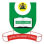 NATIONAL OPEN UNIVERSITY OF NIGERIAPLOT 91, CADASTRAL ZONE, NNAMDI AZIKIWE EXPRESSWAY, JABI - ABUJA                                               FACULTY OF SCIENCES                            DEPARTMENT OF PURE AND APPLIED SCIENCE				JULY 2018 EXAMINATIONSCOURSE CODE: 		PHY 391COURSE TITLE: 		PHYSICS LABORATORY IICREDIT UNIT               2TIME ALLOWED 	          (2 HRS)INSTRUCTION: 		Answer question one (1) and any other three (3) questionsQUESTION 1 Q1. (a). State the Thevenin’s Theorem.     4 marks(b). Complete the Table                                          2marksPlot a graph of RL against V02                                4marksCalculate the slope                                           2marksWhat is the meaning of the slope                      2marksc)	Three capacitors of capacitance C1=2μ, C=2μ and C=3μ are connected in Parallel, calculate the Effective Capacitance of the circuit.			3 marksd) Mention two important characteristics of thermistor 4markse)What do you mean by energy gap in a semiconductor?4marksQUESTION 22.a. With the aid of a diagram explain the Energy Band Diagram  9 marksb. Define the following:   i. Network Branch							2 marks   ii. Couple								2 marksc. What is the use of a Polaroid?    					2 marksQUESTION 33. a. Differentiate between a Converging lens and a Diverging lens.          9 marksb. Define Resistivity of a wire.					         3 marksc. Define Common Mode Rejection Ratio (CMRR).		                      3 marksQUESTION 4Q. 4To investigate the value of a resistor in parallel connections, the following observation were made:Evaluate  and y  and, tabulate your readings. (4 marks)Plot a graph with y on the vertical axis and  on the horizontal axis.  (5 marks)Determine the (i) slope of the graph.	                        (ii) Intercept on the vertical axis.      (3 marks)Calculate the error in the slope.			      (1 mark)Given the expression : 			(1 mark)Where S is the resistance of the resistor connected in parallel with R. Deduce the value of S from your graph.State two sources of error and how to prevent them. (1 mark)QUESTION 5Q.5  A student used the light box, metre rule, convex lens, screen and cardboard tube to perform an experiment to investigate the magnification, m of the image formed on the screen. The following observations were made:a. Evaluate (i) m  and, (ii) x  v  d, and tabulate your readings. (4 marks)b. Plot a graph with m on the vertical axis and d on the horizontal axis. (4 marks)c. Determine the slope of the graph.                          (2 marks)d. Determine the intercept on the horizontal axis.       (1 mark)e. Find the error in the slope.                                      (1 mark)f. Given the expression;  m  d       Calculate the values of f and x from the graph.  (3 marks)S. No.Load Resistance (RL) ohmsOutput Voltage (V0) voltsV02 voltsPower TransferP= V02/ RL123456782461014182226204060100140180220260S/NR ΩI (A)V (v)12.00.901.1023.00.801.2034.00.751.3045.00.701.4057.00.651.50610.00.601.60u (cm)v (cm)d (cm)20.060.023.022.058.019.023.057.022.524.056.021.525.055.024.0